Utvärderingsträff enligt Finlands UNICEFs modell Barnvänlig kommun
19.2.2024FINLANDS UNICEF FYLLER I DEN HÄR BLANKETTENUtvärderingsträffens innehåll
Utvärderingsträffen ordnas när kommunen har implementerat verksamhetsplanen för Barnvänlig kommun-arbetet i ungefär två år. På utvärderingsträffen utvärderar kommunen och Finlands UNICEF tillsammans hur Barnvänlig kommun-arbetet har framskridit och resultaten av det. På träffen analyseras hur målen för kommunens Barnvänlig kommun-arbete har uppnåtts och hurdana resultat som har uppnåtts i kommunen. Utvärderingsträffens blankettPå den här blanketten för utvärderingsträffen antecknar företrädarna för Finlands UNICEF hur målsättningarna för och åtgärderna i kommunens Barnvänlig kommun-arbete har förverkligats och om kommunen har uppnått de eftersträvade resultaten. Utvärderingsblanketten är uppdelad på sju avsnitt:Bakgrundsuppgifter till utvärderingsträffenKoordinationsstrukturen i Barnvänlig kommun-arbetet och        verksamhetsförutsättningarna för arbetet i kommunenKommunikationen i Barnvänlig kommun-arbetetImplementeringen av Barnvänlig kommun-arbetet i enlighet med huvudprinciperna för modellen Implementeringen av Barnvänlig kommun-verksamhetsplanen och resultaten av arbetetKommunens feedback till Finlands UNICEF om Barnvänlig kommun-samarbetetBarnvänlig kommun-erkännande och de följande stegenBeviljande av Barnvänlig kommun-erkännandeOm Barnvänlig kommun-arbetet i kommunen har framskridit i enlighet med de fyra kriterierna för Barnvänlig kommun-erkännande, beviljar Finlands UNICEF kommunen erkännande. Det är i kraft i två år från beviljandet (beroende på i vilket skede kommunen är). Barnvänlig kommun-erkännande ges för att de mål har uppnåtts som har fastställts just före samarbetet i Barnvänlig kommun-modellen och skrivits in i verksamhetsplanen för modellen. Allt det arbete för barnens bästa som utförts i kommunen är alltså inte en grund för att bevilja erkännande, utan kriteriet är det, som man särskilt har kommit överens om med Finlands UNICEF. 
Företrädare för Finlands UNICEF bekantar sig före utvärderingsträffen med kommunens uppgifter i den digitala Barnvänlig kommun-tjänsten. Dessa uppgifter är uppdateringen av de indikatorer i nulägeskartläggningen som ingick i verksamhetsplanen, framstegen och resultaten vad gäller målsättningarna och åtgärderna i verksamhetsplanen, det tilläggsmaterial kommunen har sänt om utvärderingen av barnens mål samt en särskild självbedömningsblankett som ifyllts av kommunen. När Finlands UNICEF bedömer om kommunen ska beviljas Barnvänlig kommun-erkännande, utnyttjar den alla ovan nämna uppgifter samt de diskussioner som förts på utvärderingsträffen. Bakgrundsuppgifter till utvärderingsträffenUtvärderingsträffens tidpunkt Kommun Verksamhetsperiod som utvärderas på utvärderingsträffenÖvriga bakgrundsuppgifter i anslutning till utvärderingsträffenKommunens företrädare (namn och titel) på utvärderingsträffenFinlands UNICEFs företrädare (namn och titel) på utvärderingsträffenKoordinationsstrukturen i Barnvänlig kommun-arbetet och verksamhetsförutsättningarna för arbetet i kommunenBarnvänlig kommun-koordinatorKoordinatorn har förblivit densamma under den gångna verksamhetsperioden				 ja     nejKommunen har sett till att det har reserverats tillräckligt med arbetstid för Barnvänlig kommun-arbetet i koordinatorns arbetsbeskrivning 	 ja   nej
Uppskattning av den arbetstid som koordinatorn använder för Barnvänlig kommun-arbetet (%) Observationer i anslutning till koordinatorns verksamhetsförutsättningar: Barnvänlig kommun-koordinationsgruppen Sammansättningen av kommunens koordinationsgrupp har förblivit densamma.					 ja   nejKommunen har sett till att det har reserverats tillräckligt med tid för Barnvänlig kommun-arbetet för de medlemmar i koordinationsgruppen som hör till kommunens personal.				 ja   nejKommunen har säkerställt att kommunens alla olika verksamhetsområden och övriga centrala aktörer, en eller flera förtroendevalda i kommunen och kommunens kommunikation är företrädda i koordinationsgruppen.		 ja   nejKommunen har kallat till koordinationsgruppen de erforderliga, kommunen utomstående centrala aktörerna, såsom en anställd i välfärdsområdet. Andra aktiva aktörer som företräder barnets rättigheter i kommunen inbjuds även att delta, såsom representanter för den tredje och fjärde sektorn och/eller representanter för näringslivet.	 ja   nej Kommunen har säkerställt att det i koordinationsgruppen finns en eller flera företrädare för barn och unga eller att barnens delaktighet är säkerställd på annat sätt. 	ja    nejKommunen har sett till att koordinationsgruppen har det erforderliga mandatet och stödet från kommunledningens sida för att genomföra Barnvänlig kommun-arbetet som ett gemensamt arbete på hela kommunens plan.			ja   nejKoordinationsgruppen har sammanträtt regelbundet och främjat, följt med och utvärderat Barnvänlig kommun-arbetet i kommunen. 			 ja   nejObservationer i anslutning till verksamhetsförutsättningarna för kommunens koordinationsgrupp:Ändringar som skett eller håller på att ske i kommunens verksamhetsmiljö, som påverkar Barnvänlig kommun-arbetet: Hurdana konsekvenser har ändringarna för Barnvänlig kommun-arbetet? Hur säkerställer kommunen att arbetet går framåt trots förändringarna? Finlands UNICEF berömmer kommunen i anslutning till koordinationsstrukturen och koordinatornKommunikationen i Barnvänlig kommun-arbetet Hur har kommunen kommunicerat till kommuninvånarna, barnen medräknat, om Barnvänlig kommun-arbetet? Hur har man följt med och uppmätt resultaten av denna kommunikation? Hur har kommunen kommunicerat inom kommunen om Barnvänlig kommun-arbetet? Hur har man följt med och uppmätt resultaten av denna kommunikation? Finlands UNICEF berömmer i anslutning till kommunens Barnvänlig kommun-kommunikationFinlands UNICEFs rekommendationer och villkor i anslutning till Barnvänlig kommun-kommunikationenImplementeringen av Barnvänlig kommun-arbetet i enlighet med modellens huvudprinciper 
Hur huvudprinciperna i Barnvänlig kommun-modellen har förverkligats och målsättningarna i Barnvänlig kommun-verksamhetsplanen har uppfyllts Kommunen har i sitt Barnvänlig kommun-arbete framskridit i enlighet med arbetsskedena i modellen och instruktionerna i anslutning till dem.		 ja   nejKommunen har till mål i verksamhetsplanen valt sådana indikatorer, som är på nivå 1—2 i kommunen.					 ja   nejÅtminstone ett av målen i verksamhetsplanen har valts tillsammans med barn och unga. Målets tema kommit upp när man hörde barn i nulägeskartläggningen.	 ja   nejI åtgärderna i verksamhetsplanen har säkrats att de utsträcker sig omfattande till kommunens olika verksamhetsområden.			 ja   nejI åtgärderna i verksamhetsplanen har säkrats att man med hjälp av dem får till stånd bestående ändringar i barnens och de ungas liv i kommunen.                  	 ja   nejBarnens delaktighet har säkrats i verksamhetsplanens åtgärder (när detta är möjligt).							 ja   nejKommunens koordinationsgrupp har genomfört regelbunden uppföljning och självbedömning i den digitala tjänsten av hur målsättningarna och åtgärderna går framåt? 						 ja   nejKommunen har kommunicerat aktivt om sitt Barnvänlig kommun-arbete. 	 ja   nejImplementeringen av Barnvänlig kommun-verksamhetsplanen och resultaten av arbetetKommunens Barnvänlig kommun-koordinationsgrupps egna observationer om implementeringen av Barnvänlig kommun-verksamhetsplanen åren X-X. I vad lyckades man speciellt bra och vad erbjöd flest utmaningar?Finlands UNICEF berömmer kommunen vad gäller arbetet att implementera Barnvänlig kommun-verksamhetsplanen och resultaten av arbetet åren X-X. (Obs. Målspecifika observationer gällande verksamhetsplanen nedan.)Finlands UNICEFs utvecklingsförslag till kommunen i anslutning till fortsättningen av Barnvänlig kommun-arbetet Finlands UNICEFs målspecifika observationen angående resultaten av kommunens Barnvänlig kommun-verksamhetsplan åren X-XMÅL 1.Indikator: (lägg till indikatorns nummer och en beskrivning av den)Barnrättighetstema / barnens eget mål: Kommunens egen uppskattning av indikatorns utgångsnivå:	 nivå 1   nivå 2Kommunens egen uppskattning av indikatorns nivå nu: nivå 1   nivå 2  nivå 3   nivå 4

Finlands UNICEFs uppskattning av indikatorns nivå nu: nivå 1   nivå 2  nivå 3   nivå 4Kommunens egen uppskattning av förverkligandet av målet (%)	Har de åtgärder som satts in för målet förverkligats i enlighet med planen? 
		 ja, alla   huvudsakligen ja   bara delvis  inte allsHar åtgärderna utsträckts i stor omfattning till kommunens olika verksamhetsområden (då när det är möjligt)?  				 ja    för det mesta   nejHar barnens delaktighet förverkligats i åtgärderna för målet (då när det är möjligt)? 
 				  ja     för det mesta     nejHar det säkrats i åtgärderna att det åstadkoms permanenta förändringar i barnens liv? 
 				  ja     för det mesta    nejKoordinationsgruppens åsikter om målet på utvärderingsträffenFinlands UNICEFs helhetsbedömning och observationer om hur målet förverkligatsMÅL 2:Indikator:(lägg till indikatorns nummer och en beskrivning av den)Barnrättighetstema / barnens eget mål: Kommunens egen uppskattning av indikatorns utgångsnivå:	 nivå 1   nivå 2Kommunens egen uppskattning av indikatorns nivå nu: nivå 1   nivå 2  nivå 3   nivå 4

Finlands UNICEFs uppskattning av indikatorns nivå nu: nivå 1   nivå 2  nivå 3   nivå 4Kommunens egen uppskattning av förverkligandet av målet (%)	Har de åtgärder som satts in för målet förverkligats i enlighet med planen? 
		 ja, alla   huvudsakligen ja   bara delvis  inte allsHar åtgärderna utsträckts i stor omfattning till kommunens olika verksamhetsområden (då när det är möjligt)?  				 ja    för det mesta   nejHar barnens delaktighet förverkligats i åtgärderna för målet (då när det är möjligt)? 
 				  ja     för det mesta     nejHar det säkrats i åtgärderna att det åstadkoms permanenta förändringar i barnens liv? 
 				  ja     för det mesta    nejKoordinationsgruppens åsikter om målet på utvärderingsträffenFinlands UNICEFs helhetsbedömning och observationer om hur målet förverkligatsMÅL 3: Indikator:(lägg till indikatorns nummer och en beskrivning av den)Barnrättighetstema / barnens eget mål: Kommunens egen uppskattning av indikatorns utgångsnivå:	 nivå 1   nivå 2Kommunens egen uppskattning av indikatorns nivå nu: nivå 1   nivå 2  nivå 3   nivå 4

Finlands UNICEFs uppskattning av indikatorns nivå nu: nivå 1   nivå 2  nivå 3   nivå 4Kommunens egen uppskattning av förverkligandet av målet (%)	Har de åtgärder som satts in för målet förverkligats i enlighet med planen? 
		 ja, alla   huvudsakligen ja   bara delvis  inte allsHar åtgärderna utsträckts i stor omfattning till kommunens olika verksamhetsområden (då när det är möjligt)?  				 ja    för det mesta   nejHar barnens delaktighet förverkligats i åtgärderna för målet (då när det är möjligt)? 
 				  ja     för det mesta     nejHar det säkrats i åtgärderna att det åstadkoms permanenta förändringar i barnens liv? 
 				  ja     för det mesta    nejKoordinationsgruppens åsikter om målet på utvärderingsträffenFinlands UNICEFs helhetsbedömning och observationer om hur målet förverkligats
MÅL 4: Indikator:(lägg till indikatorns nummer och en beskrivning av den)Barnrättighetstema / barnens eget mål: Kommunens egen uppskattning av indikatorns utgångsnivå:	 nivå 1   nivå 2Kommunens egen uppskattning av indikatorns nivå nu: nivå 1   nivå 2  nivå 3   nivå 4

Finlands UNICEFs uppskattning av indikatorns nivå nu: nivå 1   nivå 2  nivå 3   nivå 4Kommunens egen uppskattning av förverkligandet av målet (%)	Har de åtgärder som satts in för målet förverkligats i enlighet med planen? 
		 ja, alla   huvudsakligen ja   bara delvis  inte allsHar åtgärderna utsträckts i stor omfattning till kommunens olika verksamhetsområden (då när det är möjligt)?  				 ja    för det mesta   nejHar barnens delaktighet förverkligats i åtgärderna för målet (då när det är möjligt)? 
 				  ja     för det mesta     nejHar det säkrats i åtgärderna att det åstadkoms permanenta förändringar i barnens liv? 
 				  ja     för det mesta    nejKoordinationsgruppens åsikter om målet på utvärderingsträffenFinlands UNICEFs helhetsbedömning och observationer om hur målet förverkligatsMÅL 5: Indikator:(lägg till indikatorns nummer och en beskrivning av den)Barnrättighetstema / barnens eget mål: Kommunens egen uppskattning av indikatorns utgångsnivå:	 nivå 1   nivå 2Kommunens egen uppskattning av indikatorns nivå nu: nivå 1   nivå 2  nivå 3   nivå 4

Finlands UNICEFs uppskattning av indikatorns nivå nu: nivå 1   nivå 2  nivå 3   nivå 4Kommunens egen uppskattning av förverkligandet av målet (%)	Har de åtgärder som satts in för målet förverkligats i enlighet med planen? 
		 ja, alla   huvudsakligen ja   bara delvis  inte allsHar åtgärderna utsträckts i stor omfattning till kommunens olika verksamhetsområden (då när det är möjligt)?  				 ja    för det mesta   nejHar barnens delaktighet förverkligats i åtgärderna för målet (då när det är möjligt)? 
 				  ja     för det mesta     nejHar det säkrats i åtgärderna att det åstadkoms permanenta förändringar i barnens liv? 
 				  ja     för det mesta    nejKoordinationsgruppens åsikter om målet på utvärderingsträffenFinlands UNICEFs helhetsbedömning och observationer om hur målet förverkligatsKommunens feedback till Finlands UNICEF om Barnvänlig kommun-samarbetetVad i Finlands UNICEFs verksamhet har stött kommunen särskilt bra i Barnvänlig kommun-arbetet? Vad behöver utvecklas i Finlands UNICEFs verksamhet? Hur skulle Finlands UNICEF kunna stödja kommunen bättre i Barnvänlig kommun-arbetet?
Vad borde man utveckla i Finlands UNICEFs verksamhet för att den ska stödja kommunens Barnvänlig kommun-arbete ännu bättre? Barnvänlig kommun-erkännande och de följande stegenEr kommun beviljas Barnvänlig kommun-erkännande av Finlands UNICEF. Varma gratulationer!Kommunens Barnvänlig kommun-arbete har framskridit i enlighet med kriterierna för erkännande. 
Finlands UNICEF beviljar kommunen Barnvänlig kommun-erkännande. 	         ja Motiveringar:Kommunen förbinder sig till att fortsätta Barnvänlig kommun-arbetet i enlighet med modellens huvudprinciper, arbetsskeden och instruktioner efter beviljandet av Barnvänlig kommun-erkännande.
 						         ja  De följande stegen i kommunens Barnvänlig kommun-arbete:Kommunen och Finlands UNICEF kommer tillsammans överens om tidpunkten för publiceringen av erkännandet som Barnvänlig kommun och kommunikationen i anslutning till erkännandet.Kommunen får efter att den beviljats erkännande byta sin UNICEFs Barnvänlig kommun-kandidatlogotyp till Barnvänlig kommun-universallogotypen. Vänligen beakta bruksanvisningarna för logotypen, som finns tillgängliga på den digitala tjänsten. 
Efter publiceringen av erkännandet fortsätter kommunen Barnvänlig kommun-arbetet i enlighet med modellens arbetsskeden och instruktionerna den följande tvååriga verksamhetsplanperioden / fyraåriga verksamhetsplanperioden. Finlands UNICEF sänder kommunen instruktioner för att starta arbetet enligt den nya cykeln.
Kommunens följande uppföljningsträff med Finlands UNICEF är ungefär ett halvt år efter utvärderingsträffen, när kommunens nulägeskartläggning / nya nulägeskartläggning samt nya utkast till verksamhetsplan för Barnvänlig kommun-arbetet är klara. Uppskattad tidpunkt för nästa uppföljningsträff:
Därefter ordnas det uppföljningsträffar med ungefär ett års mellanrum.Kommunen har möjlighet att få ett andra Barnvänlig kommun-erkännande i slutet på tvåårs-/fyraårsperioden om Barnvänlig kommun-arbetet har framskridit i enlighet med kriterierna för erkännande.Utvärderingsträffens uppskattade tidpunkt i detta nu:Varma gratulationer med anledning av Barnvänlig kommun-erkännandet!Tack för att ni är på barnens sida.Fantastiskt att vi även i fortsättningen kan arbeta tillsammans för att bygga upp ett allt barnvänligare Finland!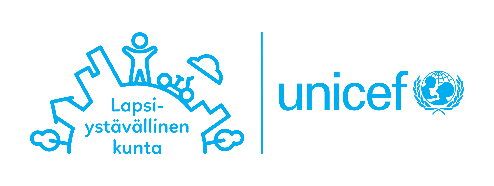 KOMMUNEN BEVILJAS INTE FINLANDS UNICEFS BARNVÄNLIG KOMMUN-ERKÄNNANDE (Obs. Radera detta avsnitt, om erkännande beviljas).Er kommun kan inte i detta nu beviljas Finlands UNICEFs Barnvänlig kommun-erkännande.Kommunens Barnvänlig kommun-arbete har tyvärr inte framskridit enligt kriterierna för erkännande. Finlands UNICEF kan inte i detta nu bevilja kommunen Barnvänlig kommun-erkännande. 	 Motiveringar:De följande stegen:Kommunen och Finlands UNICEF kommer tillsammans överens om att fortsätta Barnvänlig kommun-arbetet och eventuella åtgärder, med vilka Barnvänlig kommun-erkännande kan beviljas senare, om kriterierna för erkännande uppfylls. Kommunen och Finlands UNICEF kommer tillsammans överens om tidtabellen för eventuella åtgärder samt om när man kan hålla en eventuell ny utvärderingsträff.
Kommunen och Finlands UNICEF kommer tillsammans överens även om den kommunikation i anslutning till situationen som eventuellt behövs. 
Uppskattad tidpunkt för en ny utvärderingsträff:Fint att vi tillsammans kan fortsätta arbetet för att bygga upp ett allt barnvänligare Finland!dag/månad/årKommunens webbplats:Övriga kommunikationsåtgärder:Kommunikation till barnen:Förverkligandet av åtgärderna och resultatenFörverkligandet av barnens delaktighetFinlands UNICEFs observationer och rekommendationer för fortsättningenFörverkligandet av åtgärderna och resultatenFörverkligandet av barnens delaktighetFinlands UNICEFs observationer och rekommendationer för fortsättningenFörverkligandet av åtgärderna och resultatenFörverkligandet av barnens delaktighetFinlands UNICEFs observationer och rekommendationer för fortsättningenFörverkligandet av åtgärderna och resultatenFörverkligandet av barnens delaktighetFinlands UNICEFs observationer och rekommendationer för fortsättningenFörverkligandet av åtgärderna och resultatenFörverkligandet av barnens delaktighetFinlands UNICEFs observationer och rekommendationer för fortsättningenmånad/årårmånad/år